「2024貓裏表演藝術節」演出計畫申請書計畫名稱（節目名稱）：《》單位名稱：本案聯絡人：手　　機：市　　話：電子郵件：地　　址：提案日期：2024貓裏表演藝術節演出單位基本資料表演出資訊表演出構想與特色演出內容規劃、執行方式及製作團隊名單計畫實施期程（說明整體計畫期程，非僅演出期程）票務規劃觀眾服務規劃（例演出場地觀眾路線、座位安排、服務人員安排、活動諮詢與客訴服務等）行銷宣傳規劃預期效益經費概算表                                        單位：新台幣（元）執行單位簡介（包含組織說明ヽ核心成員介紹ヽ近三年演出活動一覽表等）其他補充資料（立案登記書影本、重要媒體露出及過去演出影音資料—上傳至雲端，提供網址即可）計畫名稱2024貓裏表演藝術節《節目名稱》2024貓裏表演藝術節《節目名稱》2024貓裏表演藝術節《節目名稱》2024貓裏表演藝術節《節目名稱》演出類別現代戲劇 舞蹈 音樂 傳統戲曲 親子節目其他          現代戲劇 舞蹈 音樂 傳統戲曲 親子節目其他          現代戲劇 舞蹈 音樂 傳統戲曲 親子節目其他          現代戲劇 舞蹈 音樂 傳統戲曲 親子節目其他          提案類型全新創作 經典重製  其他：____________全新創作 經典重製  其他：____________全新創作 經典重製  其他：____________全新創作 經典重製  其他：____________演出單位負責人首次入選傑出演藝團隊年分入選次數立案字號統一編號立案地址通訊地址
(如與立案地址不同時，請填寫)近3年曾獲中央單位補助之計畫名稱及其金額（無則免填）名稱名稱名稱金額近3年曾獲中央單位補助之計畫名稱及其金額（無則免填）近3年曾獲中央單位補助之計畫名稱及其金額（無則免填）近3年曾獲中央單位補助之計畫名稱及其金額（無則免填）團隊重要得獎紀錄或事蹟（無則免填）團隊重要得獎紀錄或事蹟（無則免填）團隊重要得獎紀錄或事蹟（無則免填）過去演出之影音資料*請提供雲端連結*請提供雲端連結*請提供雲端連結*請提供雲端連結一、	經詳讀貴局有關本案之相關規定，遵循該基準提出本申請，如蒙入選，願遵循該基準之相關規範。二、茲聲明申請書上所填資料及提供之相關附件均屬事實。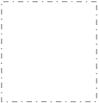 三、	申請者若提出相關資料有不實者，願負一切法律責任。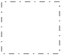 一、	經詳讀貴局有關本案之相關規定，遵循該基準提出本申請，如蒙入選，願遵循該基準之相關規範。二、茲聲明申請書上所填資料及提供之相關附件均屬事實。三、	申請者若提出相關資料有不實者，願負一切法律責任。一、	經詳讀貴局有關本案之相關規定，遵循該基準提出本申請，如蒙入選，願遵循該基準之相關規範。二、茲聲明申請書上所填資料及提供之相關附件均屬事實。三、	申請者若提出相關資料有不實者，願負一切法律責任。一、	經詳讀貴局有關本案之相關規定，遵循該基準提出本申請，如蒙入選，願遵循該基準之相關規範。二、茲聲明申請書上所填資料及提供之相關附件均屬事實。三、	申請者若提出相關資料有不實者，願負一切法律責任。一、	經詳讀貴局有關本案之相關規定，遵循該基準提出本申請，如蒙入選，願遵循該基準之相關規範。二、茲聲明申請書上所填資料及提供之相關附件均屬事實。三、	申請者若提出相關資料有不實者，願負一切法律責任。目       錄目       錄目       錄項次說                    明頁數一、演出資訊表二、演出構想與特色三、演出內容、執行方式及製作團隊名單四、計畫實施期程五、票務規劃六、觀眾服務規劃七、行銷宣傳規劃八、預期效益九、經費概算表十、執行單位簡介十一、其他補充資料團隊名稱其他合作單位*無則免填演出節目名稱2024貓裏表演藝術節《節目名稱》2024貓裏表演藝術節《節目名稱》2024貓裏表演藝術節《節目名稱》2024貓裏表演藝術節《節目名稱》2024貓裏表演藝術節《節目名稱》2024貓裏表演藝術節《節目名稱》演出類別音樂 舞蹈 戲劇 傳統戲曲 其他：             音樂 舞蹈 戲劇 傳統戲曲 其他：             音樂 舞蹈 戲劇 傳統戲曲 其他：             音樂 舞蹈 戲劇 傳統戲曲 其他：             音樂 舞蹈 戲劇 傳統戲曲 其他：             音樂 舞蹈 戲劇 傳統戲曲 其他：             場次場次日期預計演出時間(例：19:30)預計演出時間(例：19:30)預計開放入場(例：19：00)演出時間*演出檔期請參閱徵選簡章第三條11演出時間*演出檔期請參閱徵選簡章第三條22演出時間*演出檔期請參閱徵選簡章第三條演出形式演出形式演出形式演出地點苗栗縣政府文化觀光局中正堂 演藝廳   黑盒子苗栗縣政府文化觀光局中正堂 演藝廳   黑盒子苗栗縣政府文化觀光局中正堂 演藝廳   黑盒子苗栗縣政府文化觀光局中正堂 演藝廳   黑盒子苗栗縣政府文化觀光局中正堂 演藝廳   黑盒子苗栗縣政府文化觀光局中正堂 演藝廳   黑盒子售票規劃■售票。票價：         ，      ，      ，      …售票端點：  OPENTIX                    ■售票。票價：         ，      ，      ，      …售票端點：  OPENTIX                    ■售票。票價：         ，      ，      ，      …售票端點：  OPENTIX                    ■售票。票價：         ，      ，      ，      …售票端點：  OPENTIX                    ■售票。票價：         ，      ，      ，      …售票端點：  OPENTIX                    ■售票。票價：         ，      ，      ，      …售票端點：  OPENTIX                    中場休息長度中場休息長度演出長度（分鐘，含中場）演出長度（分鐘，含中場）演出長度（分鐘，含中場）演出字幕演出字幕無有，      分鐘無有，      分鐘         分鐘         分鐘         分鐘無有，語言：     無有，語言：     演出語言（無語言者免填）演出洽詢資訊（提供民眾洽詢用）洽詢人員：電話：傳真：E-mail：洽詢人員：電話：傳真：E-mail：洽詢人員：電話：傳真：E-mail：洽詢人員：電話：傳真：E-mail：洽詢人員：電話：傳真：E-mail：洽詢人員：電話：傳真：E-mail：團隊/節目網址或臉書搜尋官方網站：臉書：其他（如IG／LINE或其他社群網站）：官方網站：臉書：其他（如IG／LINE或其他社群網站）：官方網站：臉書：其他（如IG／LINE或其他社群網站）：官方網站：臉書：其他（如IG／LINE或其他社群網站）：官方網站：臉書：其他（如IG／LINE或其他社群網站）：官方網站：臉書：其他（如IG／LINE或其他社群網站）：演出團隊簡介(100-300字間)演出節目簡介(300字內)項目細目單位數量單價合計備註總計總計總計總計總計